แนวปฏิบัติในการถอนเงินค้ำประกันสัญญา1. หนังสือนำส่ง    2. ใบเบิกเงินฝาก 1 ฉบับ   
3. สำเนาสัญญา 1 ชุด 4. สำเนาใบตรวจรับ 1 ชุด 5. สำเนาใบเสร็จรับเงิน ที่ สพป.นว. 2 ออกให้ ณ วันนำส่งเงิน6. สำเนาเอกสารของผู้รับจ้างเช่น หนังสือรับรองการจดทะเบียน (นิติบุคคล) บัตรประชาชน ทะเบียนบ้าน    พร้อมหน้าบุ๊กแบงค์ และรายการเคลื่อนไหวด้านในบุ๊กแบงค์ รายการสุดท้าย   เคลื่อนไหว ไม่เกิน 6 เดือน เอกสารทุกชนิดให้รับรองสำเนาถูกต้องด้วยปากกาสีน้ำเงิน                                      -ตัวอย่างหนังสือนำส่ง-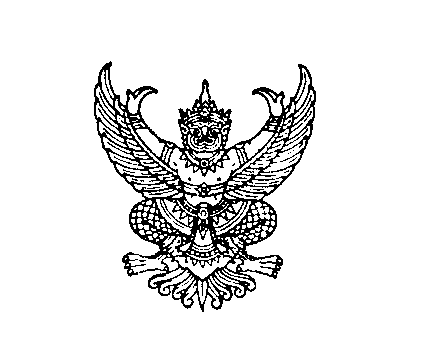 ที่ ศธ ๐๔๐๗๔.   /					       โรงเรียน......................................................	.....................เรื่อง  ขอถอนเงินค้ำประกันสัญญา                  เรียน  ผู้อำนวยการสำนักงานเขตพื้นที่การศึกษาประถมศึกษานครสวรรค์ เขต 2สิ่งที่ส่งมาด้วย    หลักฐานประกอบการขอถอนเงินค้ำประกันสัญญา   		จำนวน 1 ชุด	 	ตามที่ โรงเรียน.........................................ได้ทำสัญญากับ............ชื่อผู้ซื้อ/ผู้รับจ้าง .......................ดำเนินการ...........ขาย/รับจ้าง.......................  และได้นำส่งเงินค้ำประกันสัญญาไว้กับ สำนักงานเขตพื้นที่การศึกษาประถมศึกษานครสวรรค์ เขต 2  ความแจ้งแล้วนั้น 		บัดนี้ ได้ถึงกำหนดรับเงินค้ำประกันสัญญาคืนแล้ว และโรงเรียนได้ตรวจสอบแล้ว  พัสดุ/ครุภัณฑ์/งานจ้าง ดังกล่าว    ไม่มีความชำรุดบกพร่องแต่ประการใด จึงขอถอนเงินค้ำประกันสัญญารายละเอียดตามสิ่งที่ส่งมาด้วย 		จึงเรียนมาเพื่อโปรดพิจารณาขอแสดงความนับถือเลขที่................./25..............ใบเบิกเงินฝากใบเบิกเงินฝากใบเบิกเงินฝากที่ส่วนราชการผู้เบิก...../25.......คำขอถอนเงินคำขอถอนเงินคำขอถอนเงินคำขอถอนเงินคำขอถอนเงินโรงเรียน.................................................โรงเรียน.................................................โรงเรียน.................................................ถอนเงินฝากประเภท เงินประกันสัญญาจ้าง................................................................................ถอนเงินฝากประเภท เงินประกันสัญญาจ้าง................................................................................จำนวนเงิน.................................... บาท       (ตัวอักษร)   ................................................………………..จำนวนเงิน.................................... บาท       (ตัวอักษร)   ................................................………………..จำนวนเงิน.................................... บาท       (ตัวอักษร)   ................................................………………..จำนวนเงิน.................................... บาท       (ตัวอักษร)   ................................................………………..จำนวนเงิน.................................... บาท       (ตัวอักษร)   ................................................………………..ชื่อผู้รับมอบฉันทะ........................................ลายมือชื่อผู้รับมอบฉันทะ     ........................ตำแหน่ง............................................................ชื่อผู้รับมอบฉันทะ........................................ลายมือชื่อผู้รับมอบฉันทะ     ........................ตำแหน่ง............................................................ชื่อผู้รับมอบฉันทะ........................................ลายมือชื่อผู้รับมอบฉันทะ     ........................ตำแหน่ง............................................................ลายมือชื่อหัวหน้าสถานศึกษา....................................ตำแหน่ง.ผู้อำนวยการสถานศึกษาโรงเรียน................วันที่ ........................................................ลายมือชื่อหัวหน้าสถานศึกษา....................................ตำแหน่ง.ผู้อำนวยการสถานศึกษาโรงเรียน................วันที่ ........................................................คำอนุมัติคำอนุมัติคำอนุมัติคำอนุมัติคำอนุมัติ                                      ลายมือชื่อผู้อนุมัติ                                                                      ตำแหน่ง……………………………………………..                                                             วันที่............................................................                                      ลายมือชื่อผู้อนุมัติ                                                                      ตำแหน่ง……………………………………………..                                                             วันที่............................................................                                      ลายมือชื่อผู้อนุมัติ                                                                      ตำแหน่ง……………………………………………..                                                             วันที่............................................................                                      ลายมือชื่อผู้อนุมัติ                                                                      ตำแหน่ง……………………………………………..                                                             วันที่............................................................                                      ลายมือชื่อผู้อนุมัติ                                                                      ตำแหน่ง……………………………………………..                                                             วันที่............................................................                                                                          ใบรับเงิน                              (ส่วนของเจ้าหน้าที่)                                                                          ใบรับเงิน                              (ส่วนของเจ้าหน้าที่)                                                                          ใบรับเงิน                              (ส่วนของเจ้าหน้าที่)                                                                          ใบรับเงิน                              (ส่วนของเจ้าหน้าที่)                                                                          ใบรับเงิน                              (ส่วนของเจ้าหน้าที่)ได้รับเงินตามจำนวนข้างต้นไว้ถูกต้องแล้ว         เช็ค              โอนเข้าบัญชี  ........................................................ วันที่ ................................ได้รับเงินตามจำนวนข้างต้นไว้ถูกต้องแล้ว         เช็ค              โอนเข้าบัญชี  ........................................................ วันที่ ................................ได้รับเงินตามจำนวนข้างต้นไว้ถูกต้องแล้ว         เช็ค              โอนเข้าบัญชี  ........................................................ วันที่ ................................ได้รับเงินตามจำนวนข้างต้นไว้ถูกต้องแล้ว         เช็ค              โอนเข้าบัญชี  ........................................................ วันที่ ................................ได้รับเงินตามจำนวนข้างต้นไว้ถูกต้องแล้ว         เช็ค              โอนเข้าบัญชี  ........................................................ วันที่ ................................ลายมือชื่อผู้รับเงิน   วันที่ลายมือชื่อผู้รับเงิน   วันที่ลายมือชื่อผู้จ่ายเงิน       วันที่ลายมือชื่อผู้จ่ายเงิน       วันที่ลายมือชื่อผู้จ่ายเงิน       วันที่